Obecní úřad PálečzajišťujeSběr elektroodpadu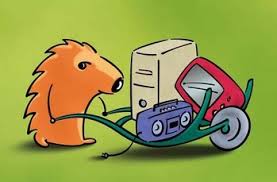 Odevzdávat můžete dne	5.6. 2020	15.00 - 18.00 hod                                               paní Kolářové do bývalé hasičárnySbíráme: elektroodpad - mobilní telefony, televize, tiskárny,   počítače, monitory, vysavače, žehličky, radia, kulmy, fény,  el. topidla, ledničky, mrazničky, pračky, myčky, mixéry,  magnetofony, DVD přehrávače, lampy, vrtačky, brusky,  čerpadla.				Nepatří sem: CD a DVD, autobaterie, plastové a kovové kryty elektrospotřebičů  	 	     Pokud nemáte odvoz na těžké a velké spotřebiče, volejte předem. Po domluvě je vyzvednemeV tomto případě volejte: 	736 622 969 – pí. Šimonová nebo				 		737 776 885 – pí. Kolářová 	     